La ballade nord-irlandaise
Renaud
J'ai voulu planter         un oranger 
Là où la chanson         n'en verra jamais
Là où les arbres       n'ont jamais donné 
Que des grenades       dégoupillées

Jusqu'à Derry ma bien aimée
Sur mon bateau       j'ai navigué
J'ai dit aux hommes       qui se battaient
Je viens planter        un oranger

Buvons un verre      , allons pêcher
Pas une guerre         ne pourra durer
Lorsque la bière       et l'amitié
Et la musique           nous feront chanter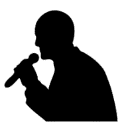 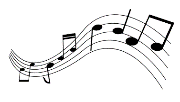 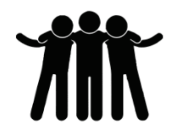 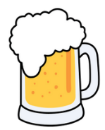 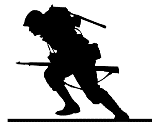 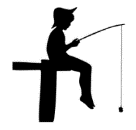 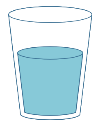 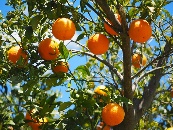 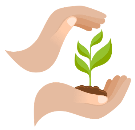 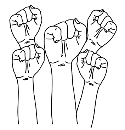 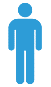 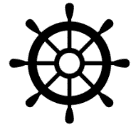 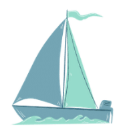 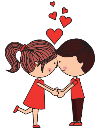 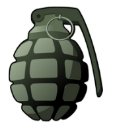 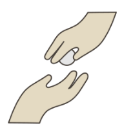 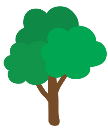 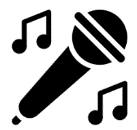 Tuez        vos dieux à tout jamais
Sous aucune croix      l'amour           ne se plaît
Ce sont les hommes       pas les curés
Qui font pousser        les orangers

Je voulais planter        un oranger
Là où la chanson        n'en verra jamais
Il a fleuri        et il a donné
Les fruits            sucrés           de la liberté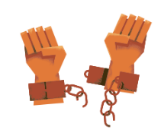 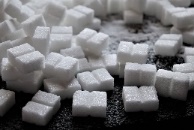 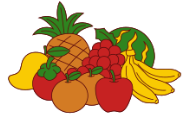 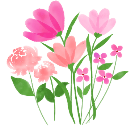 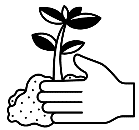 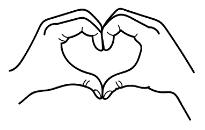 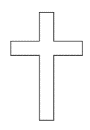 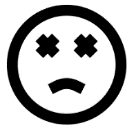 